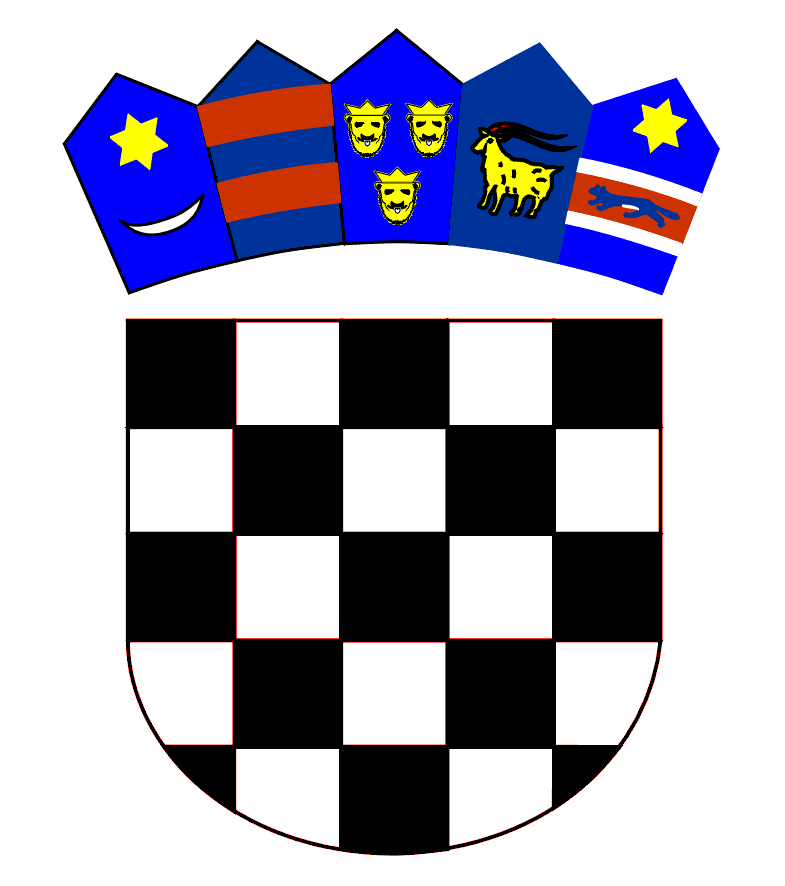 REPUBLIKA HRVATSKAZAGREBAČKA ŽUPANIJAOPĆINA RUGVICAOPĆINSKI NAČELNIKRugvica, Trg Dr. Franje Tuđmana 1Tel. 2764-215, 2764-220, fax 2774-444KLASA: 023-01/18-01/843URBROJ: 238/26-18-1Rugvica, 27.02.2018. godine	Na temelju članka 36. stavka 2. Zakona o održivom gospodarenju otpadom ("Narodne novine", br. 94/13. i 73/17.) i članka 44 Statuta Općine Rugvica ("Službeni glasnik Općine Rugvica“ broj 2/13 i 6/13 ) Općinski načelnik Općine Rugvica donosiO D L U K U o uspostavi sustava za zaprimanje obavijestio nepropisno odbačenom otpadu i evidentiranjulokacija odbačenog otpadaČlanak 1.	Ovom Odlukom uspostavlja se sustav za zaprimanje obavijesti o nepropisno odbačenom otpadu i evidentiranju lokacija odbačenog otpada na području Općine Rugvica.Članak 2.	Sustav za zaprimanje obavijesti o nepropisno odbačenom otpadu uspostavlja se putem web stranice Općine www.rugvica.hr, u za to posebno označenoj rubrici "Obavijest o nepropisno odbačenom otpadu", gdje se ispunjavanjem priloženog obrasca o nepropisno odbačenom otpadu i njegovom dostavom na e-mail: m.glavac@rugvica.hr ili poštom na adresu: Općina Rugvica, Trg Josipa Predavca 1, 10 372 Rugvica, o tome izvještava nadležni komunalni redar.	Obrazac je sastavni dio ove Odluke.Članak 3.	Općina Rugvica uspostavit će sustav evidentiranja lokacija odbačenog otpada, putem nadležnog komunalnog redara koji će nakon zaprimanja prijava i evidentiranja lokacija o tom voditi bazu podataka i provoditi redovni godišnji nadzor radi utvrđivanja postojanja odbačenog otpada i eventualnih počinitelja, a naročito lokacija na kojima je u prethodne dvije godine evidentirano postojanje odbačenog otpada.Članak 4.	Ova Odluka stupa na snagu danom donošenja i objavit će se na web stranici Općine Rugvica.                                                                                   	OPĆINSKI NAČELNIK                                                                                    	    Mato Čičak, dipl. ing.